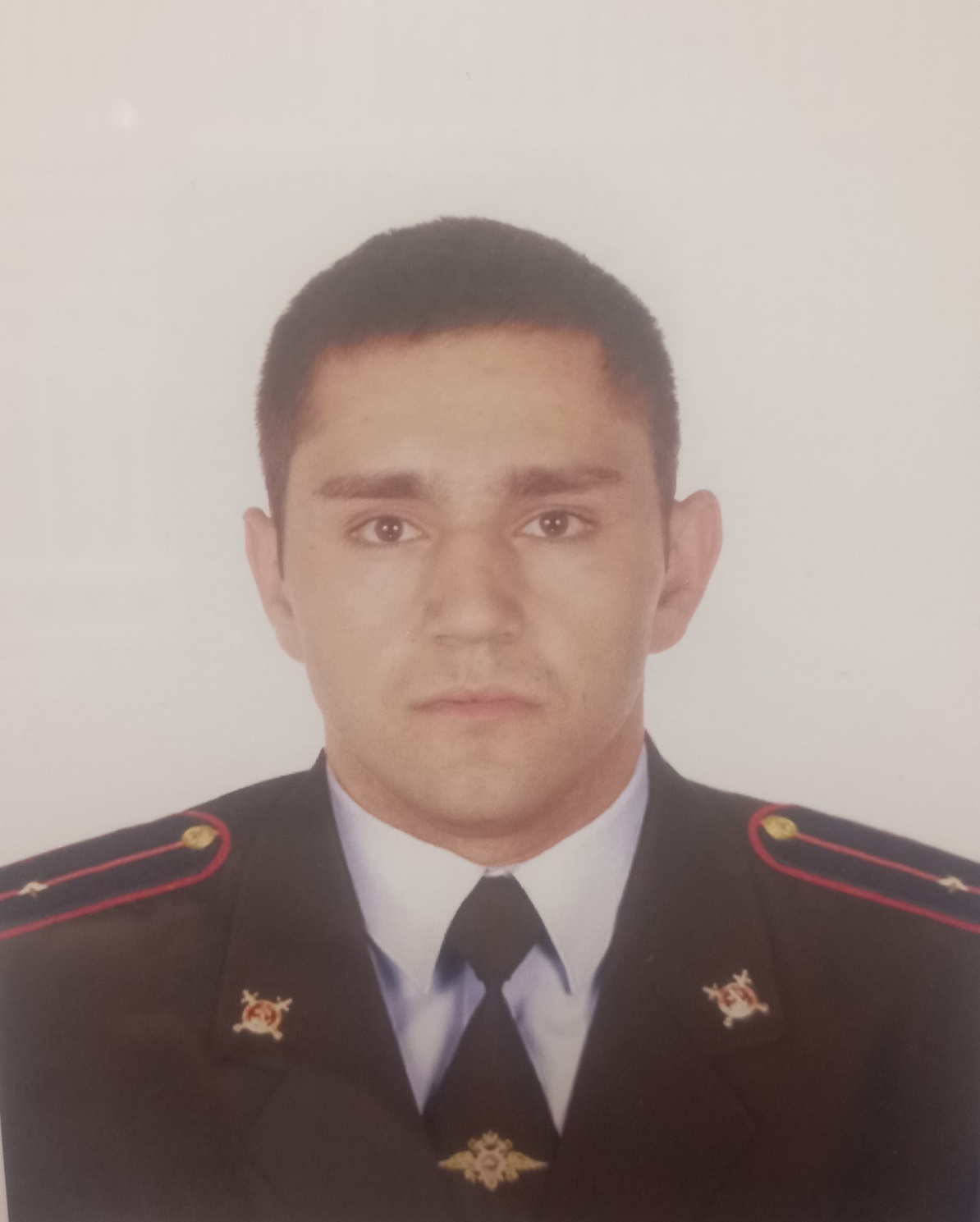 УУП ОП № 5 МУ МВД России «Волгодонское» мл. лейтенант полиции Абдулаев Зубер ХайбулаевичТ. 8928-106-70-91Прием граждан осуществляет на УУП № 1 в г. Цимлянске, ул. Советская 6 еженедельно вторник и четверг с 17:00 до 19:00, в субботу с 15:00 до 16:00 часов.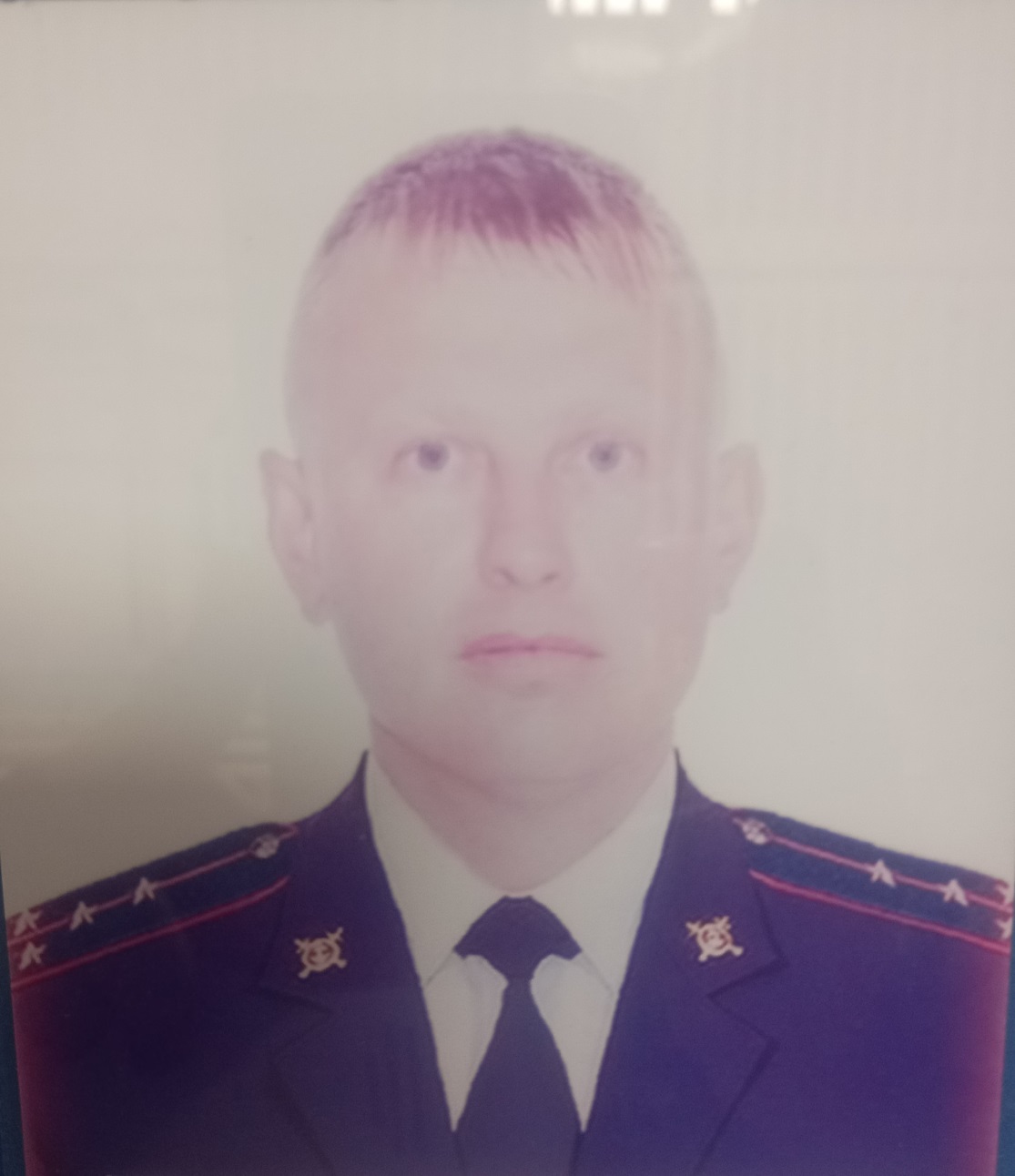 УУП ОП № 5 МУ МВД России «Волгодонское» капитан полиции Авдеев Владимир СергеевичТ. 8999-471-03-55Прием граждан осуществляет на УУП № 4 в ст. Калининской, ул. Центральная 34 еженедельно вторник и четверг с 17:00 до 19:00, в субботу с 15:00 до 16:00 часов.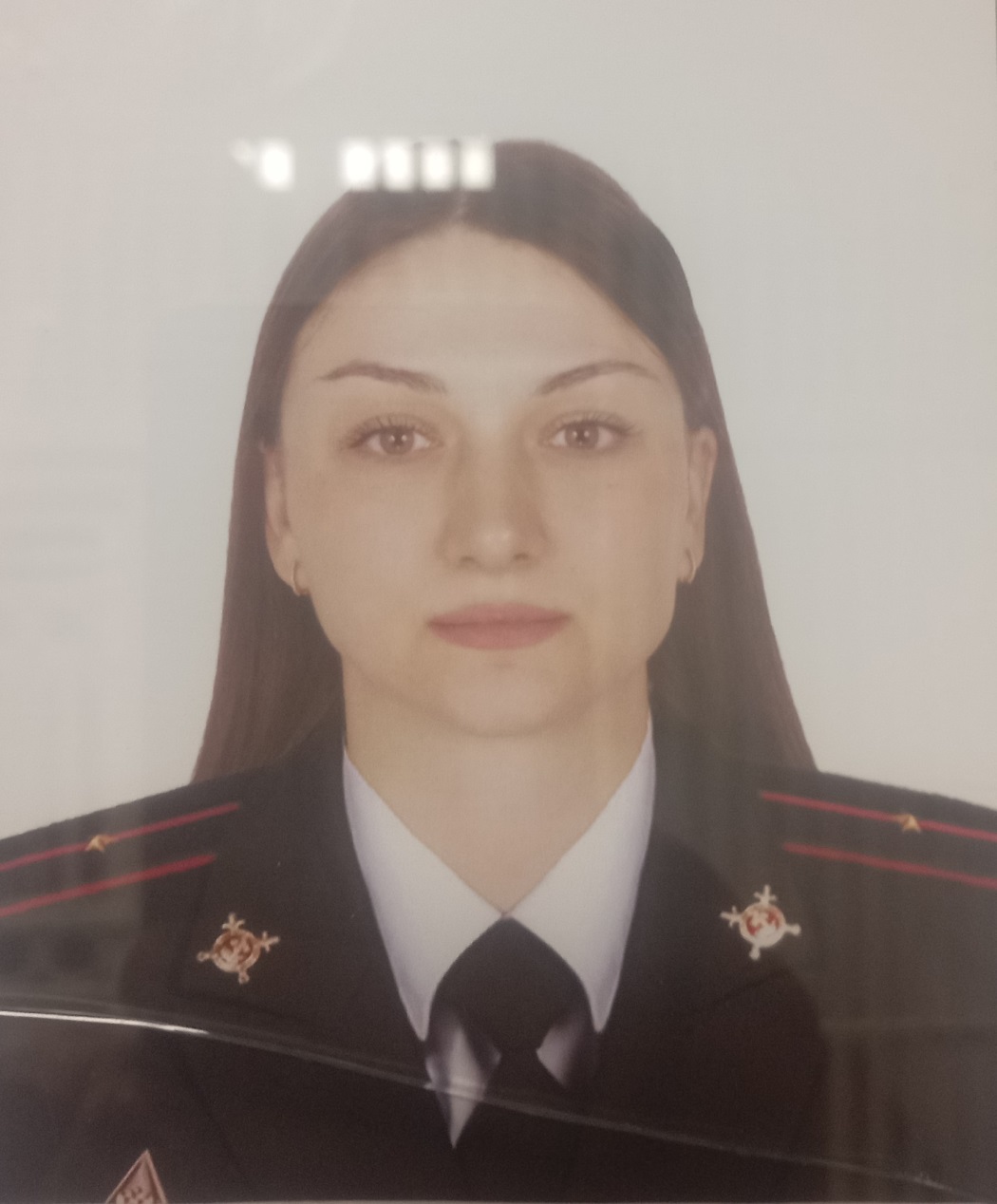 УУП ОП № 5 МУ МВД России «Волгодонское» мл. лейтенант полиции Акользина Анна ИвановнаТ. 8989-723-09-02Прием граждан осуществляет на УУП № 7 в ст. Маркинской, ул. Ленина 3 «А» еженедельно вторник и четверг с 17:00 до 19:00, в субботу с 15:00 до 16:00 часов.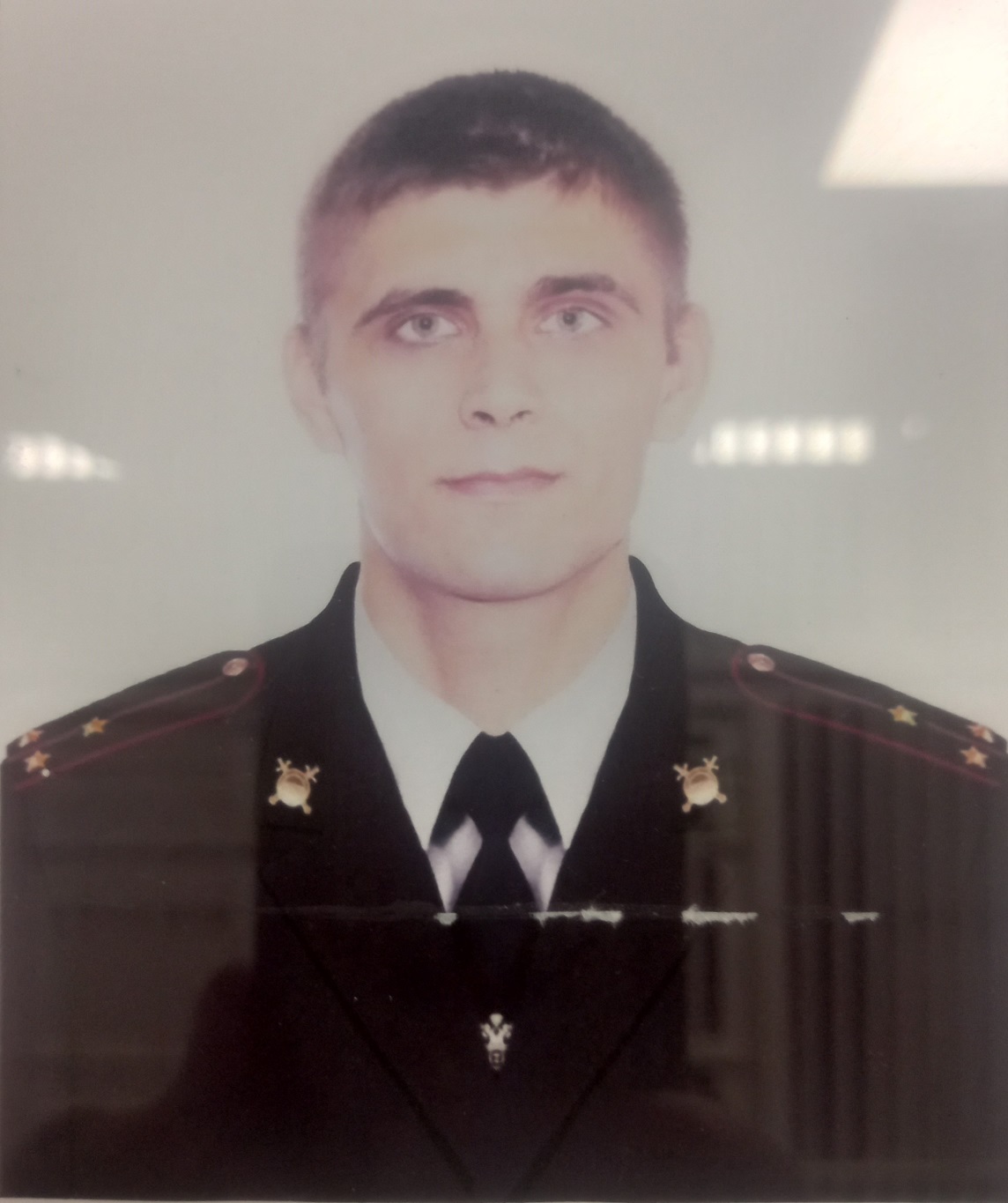 УУП ОП № 5 МУ МВД России «Волгодонское» капитан полиции Дадонов Александр ГеннадьевичТ. 8904-441-06-95Прием граждан осуществляет на УУП № 3 в ст. Красноярской, ул. Победы 114 еженедельно вторник и четверг с 17:00 до 19:00, в субботу с 15:00 до 16:00 часов.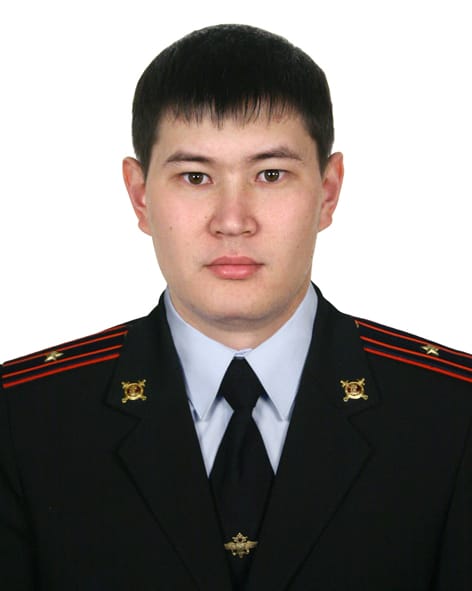 Старший УУП ОП № 5 МУ МВД России «Волгодонское» майор полиции Джунусов Владимир ЮрьевичТ. 8999-471-05-07Прием граждан осуществляет на УУП № 2 в г. Цимлянск, ул. Ленина 129 еженедельно вторник и четверг с 17:00 до 19:00, в субботу с 15:00 до 16:00 часов.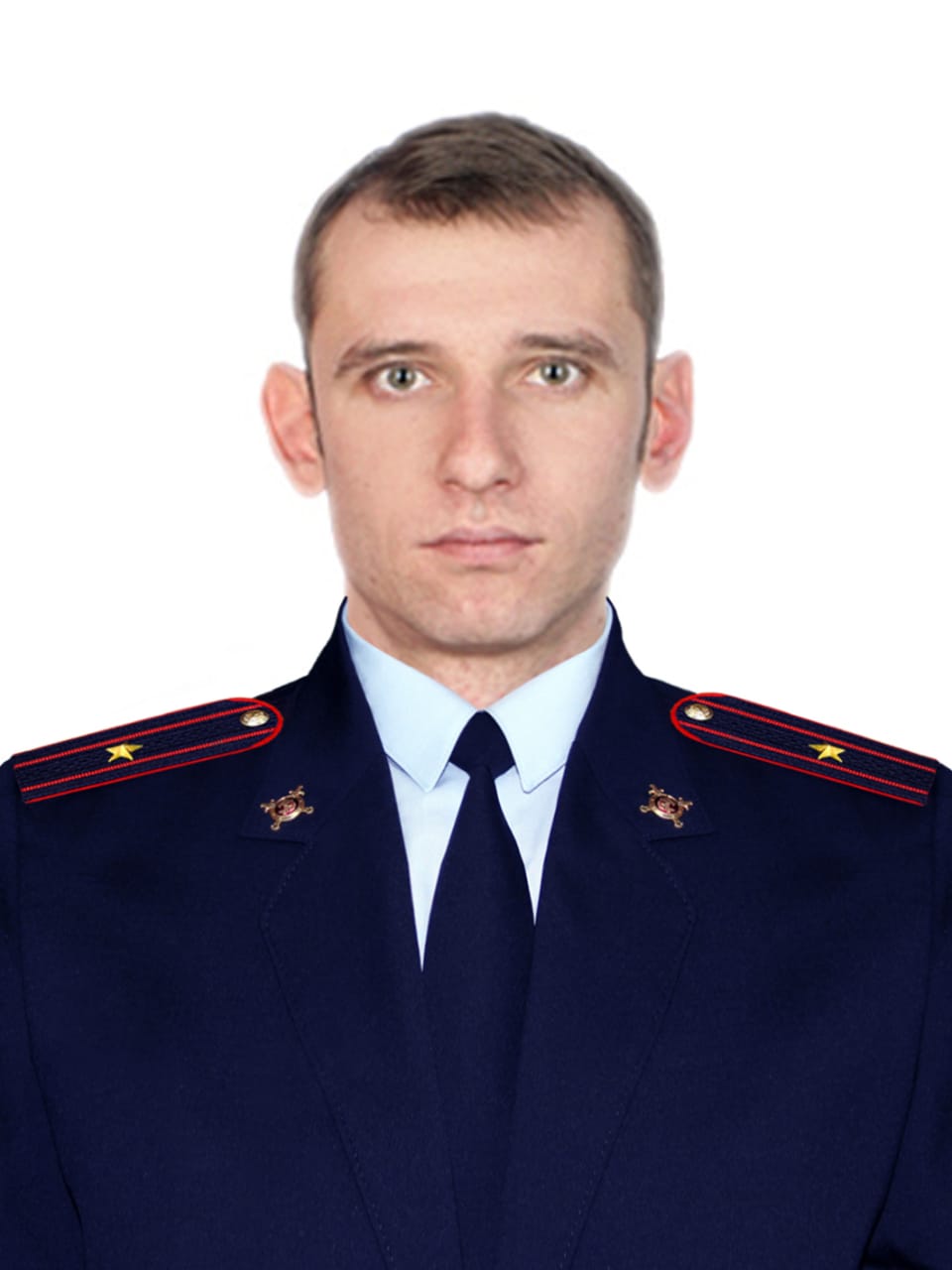 УУП ОП № 5 МУ МВД России «Волгодонское» майор полиции Нестеров Алексей АлександровичТ. 8999-471-11-64Прием граждан осуществляет на УУП № 6 в п. Саркел, ул. Винзаводская 3 еженедельно вторник и четверг с 17:00 до 19:00, в субботу с 15:00 до 16:00 часов.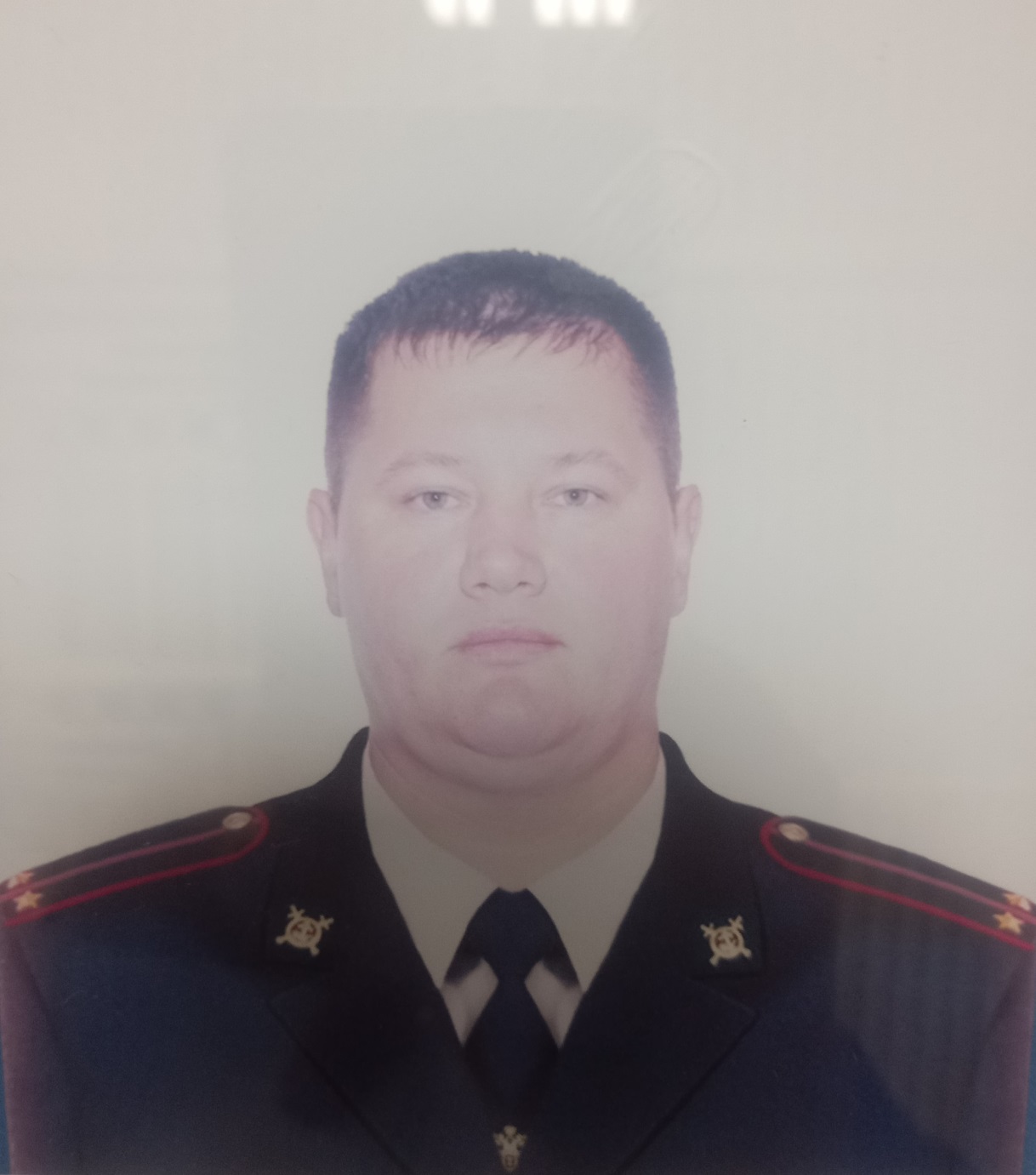 УУП ОП № 5 МУ МВД России «Волгодонское» лейтенант полиции Рогалевич Виталий АдамовичТ. 8989-626-07-73Прием граждан осуществляет на УУП № 8 в ст. Новоцимлянской, ул. Мира 30/14 еженедельно вторник и четверг с 17:00 до 19:00, в субботу с 15:00 до 16:00 часов.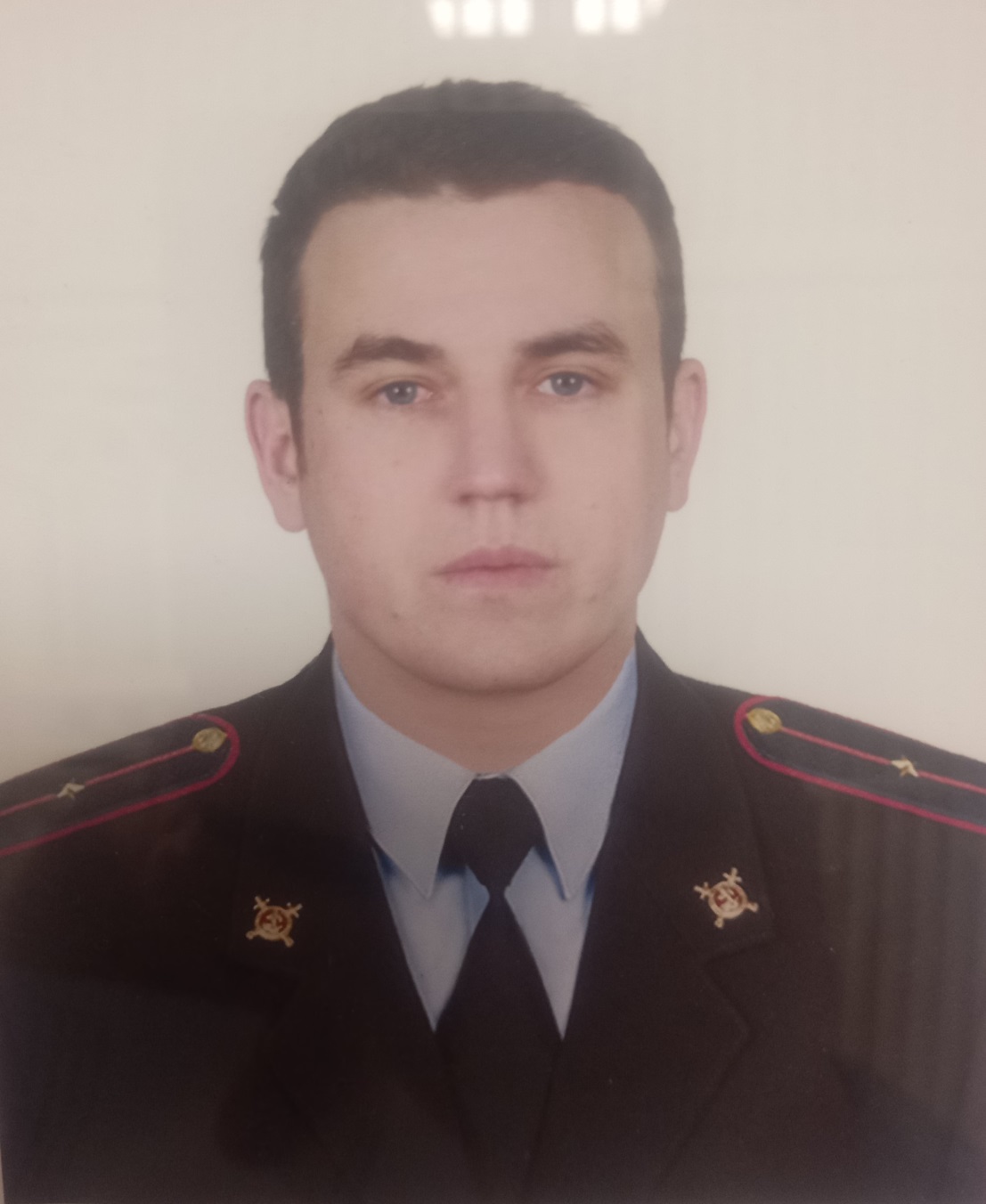 УУП ОП № 5 МУ МВД России «Волгодонское» мл. лейтенант полиции Рогожин Даниил ГеннадьевичТ. 8999-471-05-15Прием граждан осуществляет на УУП № 5 в х. Лозной, ул. Мира 65 еженедельно вторник и четверг с 17:00 до 19:00, в субботу с 15:00 до 16:00 часов.